Продвижение вашего бизнесаДобрый день, %username% ( Если у вас нет имён, то можно просто оставить Добрый день! )Мы уверены, что если прочитаете это письмо до конца, то поймете 2 вещи:Что недорогое и эффективное продвижение в интернете ваших товаров или услуг ─ это вполне реально. Мы ─ лучшие кандидаты для этой цели. Без преувеличения.С чего мы решили что наши лендинги  и сайты под ключ работают? Почему мы так уверены в своём продвижении в социальных сетях? Всё просто!Наши клиенты, зачастую, это предприниматели, руководители web-студий и пр. Большинство из них только начинают свой путь и у них не всегда есть средства заказывать что-то у дорогих дизайнеров.И здесь на поле боя выходим мы. Все члены нашей команды ─ проходили обучение в самых известных онлайн-школах.  Таких как Profi Internet  и SkillBox. И что с того? Ну они как минимум закончили их, а теперь успешно показывают себя на своих местах.Мы занимаемся этим достаточно давно, у нас есть положительные отзывы, а портфолио в Instagram это отражение нашего лица.Хотите больше узнать о нас? Тогда просто ответь на данное письмо! В данном письме нужно было четко определить ЦА. Благодаря небольшому брифу я узнал кто ЦА,  основные моменты компании моего клиента и многое другое. От меня оставалось лишь грамотно преподнести всё это для тех кто получит данное письмо.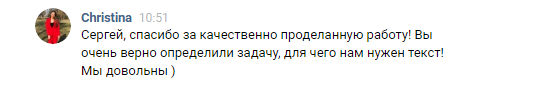 ЕСЛИ У ВАС ЕСТЬ РАБОТА ПО ПОЛНОЦЕННЫМ ПРОДАЮЩИМ ИЛИ РЕКЛАМНЫМ ТЕКСТАМ, Я И МОЯ КОМАНДА ГОТОВЫ НЕМЕДЛЕННО ВАМ ПОМОЧЬ! 